Рабочая программа учебной дисциплины основной профессиональной образовательной программы высшего образования, рассмотрена и одобрена на заседании кафедры, протокол № 14 от 31.05.2021г.ОБЩИЕ СВЕДЕНИЯ Учебная дисциплина «Концертмейстерский класс»  изучается в первом, втором, третьем, четвёртом, пятом, шестом, седьмом, восьмом, девятом и А семестрах.Курсовая работа – не предусмотрена.Форма промежуточной аттестации: Место учебной дисциплины в структуре ОПОПУчебная дисциплина «Концертмейстерский класс» относится к части, формируемой участниками образовательных отношений.Изучение дисциплины опирается на результаты освоения образовательной программы предыдущего уровня. Основой для освоения дисциплины являются результаты обучения по предшествующим дисциплинам и практикам:–  Концертмейстерский классРезультаты обучения по учебной дисциплине, используются при изучении следующих дисциплин:Подготовка к сдаче и сдача выпускного экзамена.Подготовка к защите и защита выпускной квалификационной работы.ЦЕЛИ И ПЛАНИРУЕМЫЕ РЕЗУЛЬТАТЫ ОБУЧЕНИЯ ПО ДИСЦИПЛИНЕ (МОДУЛЮ)Целями изучения дисциплины «Концертмейстерский класс» являются:практическое применение результатов изучения стилей, жанров и особенностей интерпретации музыкальных произведений на музыкальном инструменте;формирование творческого отношения к исполнению камерно-вокальных, инструментальных, оперных сочинений, умения в создании художественного образа музыкального произведения;Воспитание высококвалифицированных исполнителей, способных создавать индивидуальную художественную интерпретацию музыкального произведения, владеющих методологией анализа и оценки различных исполнительских интерпретаций, понимающих особенности национальных школ, исполнительских стилей, обладающих музыкально-текстологической культурой, способностью к углубленному прочтению и расшифровке авторского (редакторского) нотного текста, владеющих искусством ансамблевого публичного исполнения концертных программ, состоящих из музыкальных произведений различных жанров, стилей, эпох, знающих специфику музыкальных инструментов с последующим применением в профессиональной сфере и формированием практических навыков в области музыкально-исполнительского искусства.формирование у обучающихся компетенций, установленной образовательной программой в соответствии с ФГОС ВО по данной дисциплине; Результатом обучения является овладение обучающимися знаниями, умениями, навыками и опытом деятельности, характеризующими процесс формирования компетенций и обеспечивающими достижение планируемых результатов освоения учебной дисциплины.Формируемые компетенции, индикаторы достижения компетенций, соотнесённые с планируемыми результатами обучения по дисциплине:СТРУКТУРА И СОДЕРЖАНИЕ УЧЕБНОЙ ДИСЦИПЛИНЫ/МОДУЛЯОбщая трудоёмкость учебной дисциплины по учебному плану составляет:Структура учебной дисциплины/модуля для обучающихся по видам занятий: (очная форма обучения)Структура учебной дисциплины/модуля для обучающихся по разделам и темам дисциплины: (очная форма обучения)Краткое содержание учебной дисциплиныОрганизация самостоятельной работы обучающихсяСамостоятельная работа студента – обязательная часть образовательного процесса, направленная на развитие готовности к профессиональному и личностному самообразованию, на проектирование дальнейшего образовательного маршрута и профессиональной карьеры.Самостоятельная работа обучающихся по дисциплине организована как совокупность аудиторных и внеаудиторных занятий и работ, обеспечивающих успешное освоение дисциплины. Аудиторная самостоятельная работа обучающихся по дисциплине выполняется на учебных занятиях под руководством преподавателя и по его заданию. Аудиторная самостоятельная работа обучающихся входит в общий объем времени, отведенного учебным планом на аудиторную работу, и регламентируется расписанием учебных занятий. Внеаудиторная самостоятельная работа обучающихся – планируемая учебная, научно-исследовательская, практическая работа обучающихся, выполняемая во внеаудиторное время по заданию и при методическом руководстве преподавателя, но без его непосредственного участия, расписанием учебных занятий не регламентируется.Внеаудиторная самостоятельная работа обучающихся включает в себя:подготовку к индивидуальным занятиям и экзаменам;изучение нотного материала;повышение технического потенциала через регулярное исполнение упражнений на инструменте;подготовку к текущей и промежуточной аттестации в течение семестра.Самостоятельная работа обучающихся с участием преподавателя в форме иной контактной работы предусматривает групповую работу с обучающимися и включает в себя проведение индивидуальных и групповых консультаций по отдельным темам/разделам дисциплины.Применение электронного обучения, дистанционных образовательных технологийПри реализации программы учебной дисциплины электронное обучение и дистанционные образовательные технологии не применяются.РЕЗУЛЬТАТЫ ОБУЧЕНИЯ ПО ДИСЦИПЛИНЕ, КРИТЕРИИ ОЦЕНКИ УРОВНЯ СФОРМИРОВАННОСТИ КОМПЕТЕНЦИЙ, СИСТЕМА И ШКАЛА ОЦЕНИВАНИЯСоотнесение планируемых результатов обучения с уровнями сформированности компетенции(й).ОЦЕНОЧНЫЕ СРЕДСТВА ДЛЯ ТЕКУЩЕГО КОНТРОЛЯ УСПЕВАЕМОСТИ И ПРОМЕЖУТОЧНОЙ АТТЕСТАЦИИ, ВКЛЮЧАЯ САМОСТОЯТЕЛЬНУЮ РАБОТУ ОБУЧАЮЩИХСЯПри проведении контроля самостоятельной работы обучающихся, текущего контроля и промежуточной аттестации по учебной дисциплине Специальность проверяется уровень сформированности у обучающихся компетенций и запланированных результатов обучения по дисциплине , указанных в разделе 2 настоящей программы.Формы текущего контроля успеваемости, примеры типовых заданий: Критерии, шкалы оценивания текущего контроля успеваемости:Промежуточная аттестация:Критерии, шкалы оценивания промежуточной аттестации учебной дисциплины/модуля:Система оценивания результатов текущего контроля и промежуточной аттестации.Оценка по дисциплине выставляется обучающемуся с учётом результатов текущей и промежуточной аттестации.ОБРАЗОВАТЕЛЬНЫЕ ТЕХНОЛОГИИРеализация программы предусматривает использование в процессе обучения следующих образовательных технологий:проектная деятельность;групповые дискуссии;анализ ситуаций и имитационных моделей;поиск и обработка информации с использованием сети Интернет;обучение в сотрудничестве (командная, групповая работа);ПРАКТИЧЕСКАЯ ПОДГОТОВКАПрактическая подготовка в рамках учебной дисциплины не реализуется. ОРГАНИЗАЦИЯ ОБРАЗОВАТЕЛЬНОГО ПРОЦЕССА ДЛЯ ЛИЦ С ОГРАНИЧЕННЫМИ ВОЗМОЖНОСТЯМИ ЗДОРОВЬЯПри обучении лиц с ограниченными возможностями здоровья и инвалидов используются подходы, способствующие созданию безбарьерной образовательной среды: технологии дифференциации и индивидуального обучения, применение соответствующих методик по работе с инвалидами, использование средств дистанционного общения, проведение дополнительных индивидуальных консультаций по изучаемым теоретическим вопросам и практическим занятиям, оказание помощи при подготовке к промежуточной аттестации.При необходимости рабочая программа дисциплины может быть адаптирована для обеспечения образовательного процесса лицам с ограниченными возможностями здоровья, в том числе для дистанционного обучения.Учебные и контрольно-измерительные материалы представляются в формах, доступных для изучения студентами с особыми образовательными потребностями с учетом нозологических групп инвалидов:Для подготовки к ответу на практическом занятии, студентам с ограниченными возможностями здоровья среднее время увеличивается по сравнению со средним временем подготовки обычного студента.Для студентов с инвалидностью или с ограниченными возможностями здоровья форма проведения текущей и промежуточной аттестации устанавливается с учетом индивидуальных психофизических особенностей (устно, письменно на бумаге, письменно на компьютере, в форме тестирования и т.п.). Промежуточная аттестация по дисциплине может проводиться в несколько этапов в форме рубежного контроля по завершению изучения отдельных тем дисциплины. При необходимости студенту предоставляется дополнительное время для подготовки ответа на зачете или экзамене.Для осуществления процедур текущего контроля успеваемости и промежуточной аттестации обучающихся создаются, при необходимости, фонды оценочных средств, адаптированные для лиц с ограниченными возможностями здоровья и позволяющие оценить достижение ими запланированных в основной образовательной программе результатов обучения и уровень сформированности всех компетенций, заявленных в образовательной программе.МАТЕРИАЛЬНО-ТЕХНИЧЕСКОЕ ОБЕСПЕЧЕНИЕ ДИСЦИПЛИНЫ Материально-техническое обеспечение дисциплины при обучении с использованием традиционных технологий обучения.УЧЕБНО-МЕТОДИЧЕСКОЕ И ИНФОРМАЦИОННОЕ ОБЕСПЕЧЕНИЕ УЧЕБНОЙ ДИСЦИПЛИНЫИНФОРМАЦИОННОЕ ОБЕСПЕЧЕНИЕ УЧЕБНОГО ПРОЦЕССАРесурсы электронной библиотеки, информационно-справочные системы и профессиональные базы данных:Перечень программного обеспечения Не применяетсяЛИСТ УЧЕТА ОБНОВЛЕНИЙ РАБОЧЕЙ ПРОГРАММЫ УЧЕБНОЙ ДИСЦИПЛИНЫ/МОДУЛЯВ рабочую программу учебной дисциплины/модуля внесены изменения/обновления и утверждены на заседании кафедры __________: Министерство науки и высшего образования Российской Федерации Министерство науки и высшего образования Российской Федерации Министерство науки и высшего образования Российской Федерации Министерство науки и высшего образования Российской Федерации Министерство науки и высшего образования Российской Федерации Министерство науки и высшего образования Российской ФедерацииФедеральное государственное бюджетное образовательное учреждениеФедеральное государственное бюджетное образовательное учреждениеФедеральное государственное бюджетное образовательное учреждениеФедеральное государственное бюджетное образовательное учреждениеФедеральное государственное бюджетное образовательное учреждениеФедеральное государственное бюджетное образовательное учреждениевысшего образованиявысшего образованиявысшего образованиявысшего образованиявысшего образованиявысшего образования«Российский государственный университет им. А.Н. Косыгина«Российский государственный университет им. А.Н. Косыгина«Российский государственный университет им. А.Н. Косыгина«Российский государственный университет им. А.Н. Косыгина«Российский государственный университет им. А.Н. Косыгина«Российский государственный университет им. А.Н. Косыгина(Технологии. Дизайн. Искусство)»(Технологии. Дизайн. Искусство)»(Технологии. Дизайн. Искусство)»(Технологии. Дизайн. Искусство)»(Технологии. Дизайн. Искусство)»(Технологии. Дизайн. Искусство)»Институт «Академия имени Маймонида»«Академия имени Маймонида»«Академия имени Маймонида»«Академия имени Маймонида»«Академия имени Маймонида»КафедраФортепианного исполнительства, концертмейстерского мастерства и камерной музыкиФортепианного исполнительства, концертмейстерского мастерства и камерной музыкиФортепианного исполнительства, концертмейстерского мастерства и камерной музыкиФортепианного исполнительства, концертмейстерского мастерства и камерной музыкиФортепианного исполнительства, концертмейстерского мастерства и камерной музыкиРАБОЧАЯ ПРОГРАММАУЧЕБНОЙ ДИСЦИПЛИНЫРАБОЧАЯ ПРОГРАММАУЧЕБНОЙ ДИСЦИПЛИНЫРАБОЧАЯ ПРОГРАММАУЧЕБНОЙ ДИСЦИПЛИНЫКонцертмейстерский классКонцертмейстерский классКонцертмейстерский классУровень образования специалитетспециалитетСпециальность53.05.01Искусство концертного исполнительстваСпециализацияФортепианоФортепианоСрок освоения образовательной программы по очной форме обучения5 лет5 летФорма обученияочнаяочнаяРазработчик рабочей программы учебной дисциплиныРазработчик рабочей программы учебной дисциплиныРазработчик рабочей программы учебной дисциплиныРазработчик рабочей программы учебной дисциплиныРазработчик рабочей программы учебной дисциплиныРазработчик рабочей программы учебной дисциплиныРазработчик рабочей программы учебной дисциплиныДоцент      А.А. Рязанцева    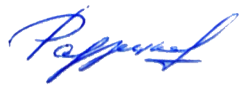       А.А. Рязанцева    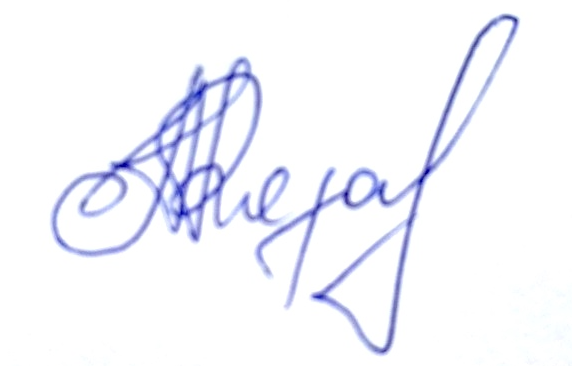 Заведующий кафедрой:Заведующий кафедрой:О.В. Радзецкая    О.В. Радзецкая    первый семестр- зачет с оценкойвторой семестр- зачет с оценкойтретий семестр- экзаменчетвёртый семестр- зачет с оценкойпятый семестр- зачет с оценкойшестой семестр- зачет с оценкойседьмой семестр- зачет с оценкойвосьмой семестр- зачет с оценкойдевятый семестр- экзаменА семестр- экзамен Код и наименование компетенцииКод и наименование индикаторадостижения компетенцииПланируемые результаты обучения по дисциплине ПК-1Способен осуществлять концертную деятельность сольно и в составе ансамблей и (или) оркестровИД-ПК-1.3 Осмысление и реализация творческого замысла посредством исполнительских технологийСпособен передавать художественный образ музыкального произведения, исполняя произведения в составе камерно-вокального или инструментального ансамбля;– использует навыки подбора репертуара и составления концертной программы для осуществления концертной деятельности;обладает необходимыми знаниями, умениями и навыками для планирования собственной концертной деятельности в качестве концертмейстераПК-2 Способен создавать индивидуальную художественную интерпретацию музыкальногоИД-ПК-2.2Анализ и реализация знаний, умений и навыков в процессе формирования художественной интерпретации музыкального произведения – Выявляет на профессиональном уровне основные принципы создания собственного исполнительского плана музыкального сочинения с целью его воплощения в собственную интерпретацию музыкального произведения;– Анализирует музыкальное произведение во всей совокупности составляющих его компонентов (мелодические, фактурные, тонально- гармонические, темпоритмические особенности), прослеживает логику вокальных или инструментальных партий в соединении с партией рояля;– Способен создавать индивидуальную художественную интерпретацию, анализируя камерно-вокальные или инструментальные сочинения, используя профессиональные навыки и приемы ПК-3. Способен проводить репетиционную сольную, ансамблевую и (или) концертмейстерскую и (или) репетиционную оркестровую работуИД-ПК-3.2Анализ самостоятельной репитиционной работы для освоения и совершенствованию навыков исполнения концертного репертуараОсуществляет планирование собственной концертной деятельности в процессе получения профессионального музыкального образования;Обладает необходимыми профессиональными и коммуникативными навыками для создания репетиционной работы;Способен самостоятельно совершенствовать профессиональные навыки, осваивать концертный репертуар, анализируя репетиционный процесс по очной форме обучения – 33з.е.1188час.Структура и объем дисциплиныСтруктура и объем дисциплиныСтруктура и объем дисциплиныСтруктура и объем дисциплиныСтруктура и объем дисциплиныСтруктура и объем дисциплиныСтруктура и объем дисциплиныСтруктура и объем дисциплиныСтруктура и объем дисциплиныСтруктура и объем дисциплиныОбъем дисциплины по семестрамформа промежуточной аттестациивсего, часКонтактная аудиторная работа, часКонтактная аудиторная работа, часКонтактная аудиторная работа, часКонтактная аудиторная работа, часСамостоятельная работа обучающегося, часСамостоятельная работа обучающегося, часСамостоятельная работа обучающегося, часОбъем дисциплины по семестрамформа промежуточной аттестациивсего, часлекции, часпрактические занятия, часИндивидуальные занятия, часпрактическая подготовка, часкурсовая работа/курсовой проектсамостоятельная работа обучающегося, часпромежуточная аттестация, час1 семестрзачет с оценкой7234382 семестрзачет с оценкой108   51573 семестрэкзамен1805193364 семестрзачет с оценкой10834745 семестрзачет с оценкой14468766 семестрзачет с оценкой14468767 семестрзачет с оценкой7234388 семестрзачет с оценкой7251219 семестрэкзамен180687636А семестрэкзамен108244836Всего:1188483597108Планируемые (контролируемые) результаты освоения: код(ы) формируемой(ых) компетенции(й) и индикаторов достижения компетенцийНаименование разделов, тем;форма(ы) промежуточной аттестацииВиды учебной работыВиды учебной работыВиды учебной работыВиды учебной работыВиды учебной работыСамостоятельная работа, часСамостоятельная работа, часВиды и формы контрольных мероприятий, обеспечивающие по совокупности текущий контроль успеваемости;формы промежуточного контроля успеваемостиПланируемые (контролируемые) результаты освоения: код(ы) формируемой(ых) компетенции(й) и индикаторов достижения компетенцийНаименование разделов, тем;форма(ы) промежуточной аттестацииКонтактная работаКонтактная работаКонтактная работаКонтактная работаКонтактная работаСамостоятельная работа, часСамостоятельная работа, часВиды и формы контрольных мероприятий, обеспечивающие по совокупности текущий контроль успеваемости;формы промежуточного контроля успеваемостиПланируемые (контролируемые) результаты освоения: код(ы) формируемой(ых) компетенции(й) и индикаторов достижения компетенцийНаименование разделов, тем;форма(ы) промежуточной аттестацииЛекции, часПрактические занятия, часИндивидуальные занятияПрактическая подготовка, часПрактическая подготовка, часСамостоятельная работа, часСамостоятельная работа, часВиды и формы контрольных мероприятий, обеспечивающие по совокупности текущий контроль успеваемости;формы промежуточного контроля успеваемостиПервый семестрПервый семестрПервый семестрПервый семестрПервый семестрПервый семестрПервый семестрПервый семестрПервый семестрПК-1: ИД-ПК-1.3 ПК-2:ИД-ПК-2.2ПК-3:ИД-ПК-3.2Раздел I. Подготовка к прослушиванию программыххххх1919ПК-1: ИД-ПК-1.3 ПК-2:ИД-ПК-2.2ПК-3:ИД-ПК-3.2Тема 1.1Чтение с листа3Формы текущего контроля по разделу I:ПрослушиваниеПК-1: ИД-ПК-1.3 ПК-2:ИД-ПК-2.2ПК-3:ИД-ПК-3.2Тема 1.2Разучивание камерно-вокальных произведений14Формы текущего контроля по разделу I:ПрослушиваниеПК-1: ИД-ПК-1.3 ПК-2:ИД-ПК-2.2ПК-3:ИД-ПК-3.2Раздел II. Подготовка к зачету ххххх1919Формы текущего контроля по разделу II:ПрослушиваниеПК-1: ИД-ПК-1.3 ПК-2:ИД-ПК-2.2ПК-3:ИД-ПК-3.2Тема 2.1Ознакомление с нотным текстом3Формы текущего контроля по разделу II:ПрослушиваниеПК-1: ИД-ПК-1.3 ПК-2:ИД-ПК-2.2ПК-3:ИД-ПК-3.2Тема 2.2Разучивание списка обязательных произведений с учётом темповых, динамических, штриховых, артикуляционных и метроритмических и ансамблевых особенностей14Формы текущего контроля по разделу II:ПрослушиваниеЗачет с оценкойхххххxxФорма промежуточного контроля- прослушивание программыИТОГО за первый семестр343838Второй семестрВторой семестрВторой семестрВторой семестрВторой семестрВторой семестрВторой семестрВторой семестрВторой семестрПК-1: ИД-ПК-1.3 ПК-2:ИД-ПК-2.2ПК-3:ИД-ПК-3.2Раздел III. Подготовка к прослушиванию программыххххх2828Формы текущего контроля по разделу III:ПрослушиваниеПК-1: ИД-ПК-1.3 ПК-2:ИД-ПК-2.2ПК-3:ИД-ПК-3.2Тема 3.1Чтение с листа, транспонирование4Формы текущего контроля по разделу III:ПрослушиваниеПК-1: ИД-ПК-1.3 ПК-2:ИД-ПК-2.2ПК-3:ИД-ПК-3.2Тема 3.2Разучивание камерно-вокальных произведений21Формы текущего контроля по разделу III:ПрослушиваниеПК-1: ИД-ПК-1.3 ПК-2:ИД-ПК-2.2ПК-3:ИД-ПК-3.2Раздел IV. Подготовка к зачету ххххх2929Формы текущего контроля по разделу IV:ПрослушиваниеПК-1: ИД-ПК-1.3 ПК-2:ИД-ПК-2.2ПК-3:ИД-ПК-3.2Тема 4.1Ознакомление с нотным текстом4Формы текущего контроля по разделу IV:ПрослушиваниеПК-1: ИД-ПК-1.3 ПК-2:ИД-ПК-2.2ПК-3:ИД-ПК-3.2Тема 4.2Разучивание списка обязательных произведений с учётом темповых, динамических, штриховых, артикуляционных и метроритмических и ансамблевых особенностей22Формы текущего контроля по разделу IV:ПрослушиваниеЗачет с оценкой хххххxxФорма промежуточного контроля- прослушивание программыИТОГО за второй семестр515757Третий семестрТретий семестрТретий семестрТретий семестрТретий семестрТретий семестрТретий семестрТретий семестрТретий семестрПК-1: ИД-ПК-1.3 ПК-2:ИД-ПК-2.2ПК-3:ИД-ПК-3.2Раздел V. Подготовка к прослушиванию программыххххх4646Формы текущего контроля по разделу V:ПрослушиваниеПК-1: ИД-ПК-1.3 ПК-2:ИД-ПК-2.2ПК-3:ИД-ПК-3.2Тема 5.1Чтение с листа, транспонирование4Формы текущего контроля по разделу V:ПрослушиваниеПК-1: ИД-ПК-1.3 ПК-2:ИД-ПК-2.2ПК-3:ИД-ПК-3.2Тема 5.2Разучивание камерно-вокальных произведений21Формы текущего контроля по разделу V:ПрослушиваниеПК-1: ИД-ПК-1.3 ПК-2:ИД-ПК-2.2ПК-3:ИД-ПК-3.2Раздел VI. Подготовка к экзаменуххххх4747Формы текущего контроля по разделу VI:ПрослушиваниеПК-1: ИД-ПК-1.3 ПК-2:ИД-ПК-2.2ПК-3:ИД-ПК-3.2Тема 6.1Ознакомление с нотным текстом4Формы текущего контроля по разделу VI:ПрослушиваниеПК-1: ИД-ПК-1.3 ПК-2:ИД-ПК-2.2ПК-3:ИД-ПК-3.2Тема 6.2Разучивание списка обязательных произведений с учётом темповых, динамических, штриховых, артикуляционных и метроритмических и ансамблевых особенностей22Формы текущего контроля по разделу VI:ПрослушиваниеЭкзаменххххх3636Форма промежуточного контроля- прослушивание программыИТОГО за третий семестр51129129Четвёртый семестрЧетвёртый семестрЧетвёртый семестрЧетвёртый семестрЧетвёртый семестрЧетвёртый семестрЧетвёртый семестрЧетвёртый семестрЧетвёртый семестрПК-1: ИД-ПК-1.3 ПК-2:ИД-ПК-2.2ПК-3:ИД-ПК-3.2Раздел VII. Подготовка к прослушиванию программыххххх3737Формы текущего контроля по разделу VII:ПрослушиваниеПК-1: ИД-ПК-1.3 ПК-2:ИД-ПК-2.2ПК-3:ИД-ПК-3.2Тема 7.1Чтение с листа, транспонирование3Формы текущего контроля по разделу VII:ПрослушиваниеПК-1: ИД-ПК-1.3 ПК-2:ИД-ПК-2.2ПК-3:ИД-ПК-3.2Тема 7.2Разучивание камерно-вокальных произведений14Формы текущего контроля по разделу VII:ПрослушиваниеПК-1: ИД-ПК-1.3 ПК-2:ИД-ПК-2.2ПК-3:ИД-ПК-3.2Раздел VIII. Подготовка к зачетуххххх3737Формы текущего контроля по разделу VIII:ПрослушиваниеПК-1: ИД-ПК-1.3 ПК-2:ИД-ПК-2.2ПК-3:ИД-ПК-3.2Тема 8.1Ознакомление с нотным текстом3Формы текущего контроля по разделу VIII:ПрослушиваниеПК-1: ИД-ПК-1.3 ПК-2:ИД-ПК-2.2ПК-3:ИД-ПК-3.2Тема 8.2Разучивание списка обязательных произведений с учётом темповых, динамических, штриховых, артикуляционных и метроритмических и ансамблевых особенностей14Формы текущего контроля по разделу VIII:ПрослушиваниеЗачет с оценкойхххххxxФорма промежуточного контроля- прослушивание программыИТОГО за четвёртый семестр347474Пятый семестрПятый семестрПятый семестрПятый семестрПятый семестрПятый семестрПятый семестрПятый семестрПятый семестрПК-1: ИД-ПК-1.3 ПК-2:ИД-ПК-2.2ПК-3:ИД-ПК-3.2Раздел IX. Подготовка к прослушиванию программыххххх3838Формы текущего контроля по разделу IX:ПрослушиваниеПК-1: ИД-ПК-1.3 ПК-2:ИД-ПК-2.2ПК-3:ИД-ПК-3.2Тема 9.1Чтение с листа, транспонирование4Формы текущего контроля по разделу IX:ПрослушиваниеПК-1: ИД-ПК-1.3 ПК-2:ИД-ПК-2.2ПК-3:ИД-ПК-3.2Тема 9.2Подготовка инструментального аккомпанемента, работа над штриховыми, динамическими, метроритмическими и ансамблевыми особенностями30Формы текущего контроля по разделу IX:ПрослушиваниеПК-1: ИД-ПК-1.3 ПК-2:ИД-ПК-2.2ПК-3:ИД-ПК-3.2Раздел X. Подготовка к зачету ххххх3838Формы текущего контроля по разделу X:ПрослушиваниеПК-1: ИД-ПК-1.3 ПК-2:ИД-ПК-2.2ПК-3:ИД-ПК-3.2Тема 10.1Ознакомление с нотным текстом4Формы текущего контроля по разделу X:ПрослушиваниеПК-1: ИД-ПК-1.3 ПК-2:ИД-ПК-2.2ПК-3:ИД-ПК-3.2Тема 10.2Разучивание списка обязательных произведений с учётом темповых, динамических, штриховых, артикуляционных и метроритмических и ансамблевых особенностей30Формы текущего контроля по разделу X:ПрослушиваниеЗачет с оценкойхххххxxФорма промежуточного контроля- прослушивание программыИТОГО за пятый семестр687676Шестой семестрШестой семестрШестой семестрШестой семестрШестой семестрШестой семестрШестой семестрШестой семестрШестой семестрПК-1: ИД-ПК-1.3 ПК-2:ИД-ПК-2.2ПК-3:ИД-ПК-3.2Раздел XI. Подготовка к прослушиванию программыххххх3838Формы текущего контроля по разделу XI:ПрослушиваниеПК-1: ИД-ПК-1.3 ПК-2:ИД-ПК-2.2ПК-3:ИД-ПК-3.2Тема 11.1Чтение с листа, транспонирование4Формы текущего контроля по разделу XI:ПрослушиваниеПК-1: ИД-ПК-1.3 ПК-2:ИД-ПК-2.2ПК-3:ИД-ПК-3.2Тема 11.2Подготовка инструментального аккомпанемента, работа над штриховыми, динамическими, метроритмическими и ансамблевыми особенностями30Формы текущего контроля по разделу XI:ПрослушиваниеПК-1: ИД-ПК-1.3 ПК-2:ИД-ПК-2.2ПК-3:ИД-ПК-3.2Раздел XII. Подготовка к зачету ххххх3838Формы текущего контроля по разделу XII:ПрослушиваниеПК-1: ИД-ПК-1.3 ПК-2:ИД-ПК-2.2ПК-3:ИД-ПК-3.2Тема 12.1Ознакомление с нотным текстом4Формы текущего контроля по разделу XII:ПрослушиваниеПК-1: ИД-ПК-1.3 ПК-2:ИД-ПК-2.2ПК-3:ИД-ПК-3.2Тема 12.2Разучивание списка обязательных произведений с учётом темповых, динамических, штриховых, артикуляционных и метроритмических и ансамблевых особенностей30Формы текущего контроля по разделу XII:ПрослушиваниеЗачет с оценкой ххххxxФорма промежуточного контроля- прослушивание программыФорма промежуточного контроля- прослушивание программыИТОГО за шестой семестр687676Седьмой семестрСедьмой семестрСедьмой семестрСедьмой семестрСедьмой семестрСедьмой семестрСедьмой семестрСедьмой семестрСедьмой семестрПК-1: ИД-ПК-1.3 ПК-2:ИД-ПК-2.2ПК-3:ИД-ПК-3.2Раздел XIII. Подготовка к прослушиванию программыххххх1919Формы текущего контроля по разделу XIII:ПрослушиваниеПК-1: ИД-ПК-1.3 ПК-2:ИД-ПК-2.2ПК-3:ИД-ПК-3.2Тема 13.1Чтение с листа, транспонирование3Формы текущего контроля по разделу XIII:ПрослушиваниеПК-1: ИД-ПК-1.3 ПК-2:ИД-ПК-2.2ПК-3:ИД-ПК-3.2Тема 13.2Подготовка инструментального аккомпанемента, работа над штриховыми, динамическими, метроритмическими и ансамблевыми особенностями14Формы текущего контроля по разделу XIII:ПрослушиваниеПК-1: ИД-ПК-1.3 ПК-2:ИД-ПК-2.2ПК-3:ИД-ПК-3.2Раздел XIV. Подготовка к зачету ххххх1919Формы текущего контроля по разделу XIV:ПрослушиваниеПК-1: ИД-ПК-1.3 ПК-2:ИД-ПК-2.2ПК-3:ИД-ПК-3.2Тема 14.1Ознакомление с нотным текстом3Формы текущего контроля по разделу XIV:ПрослушиваниеПК-1: ИД-ПК-1.3 ПК-2:ИД-ПК-2.2ПК-3:ИД-ПК-3.2Тема 14.2Разучивание списка обязательных произведений с учётом темповых, динамических, штриховых, артикуляционных и метроритмических и ансамблевых особенностей14Формы текущего контроля по разделу XIV:ПрослушиваниеЗачет с оценкой хххххxxФорма промежуточного контроля- прослушивание программыИТОГО за седьмой семестр343838Восьмой семестрВосьмой семестрВосьмой семестрВосьмой семестрВосьмой семестрВосьмой семестрВосьмой семестрВосьмой семестрВосьмой семестрПК-1: ИД-ПК-1.3 ПК-2:ИД-ПК-2.2ПК-3:ИД-ПК-3.2Раздел XV. Подготовка к прослушиванию программыххххх1010Формы текущего контроля по разделу XV:ПрослушиваниеПК-1: ИД-ПК-1.3 ПК-2:ИД-ПК-2.2ПК-3:ИД-ПК-3.2Тема 15.1Чтение с листа, транспонирование4Формы текущего контроля по разделу XV:ПрослушиваниеПК-1: ИД-ПК-1.3 ПК-2:ИД-ПК-2.2ПК-3:ИД-ПК-3.2Тема 15.2Подготовка инструментального аккомпанемента, работа над штриховыми, динамическими, метроритмическими и ансамблевыми особенностями21Формы текущего контроля по разделу XV:ПрослушиваниеПК-1: ИД-ПК-1.3 ПК-2:ИД-ПК-2.2ПК-3:ИД-ПК-3.2Раздел XVI. Подготовка к зачетуххххх1111Формы текущего контроля по разделу XVI:ПрослушиваниеПК-1: ИД-ПК-1.3 ПК-2:ИД-ПК-2.2ПК-3:ИД-ПК-3.2Тема 16.1Ознакомление с нотным текстом4Формы текущего контроля по разделу XVI:ПрослушиваниеПК-1: ИД-ПК-1.3 ПК-2:ИД-ПК-2.2ПК-3:ИД-ПК-3.2Тема 16.2Разучивание списка обязательных произведений с учётом темповых, динамических, штриховых, артикуляционных и метроритмических и ансамблевых особенностей22Формы текущего контроля по разделу XVI:ПрослушиваниеЗачет с оценкойхххххxxФорма промежуточного контроля- прослушивание программыИТОГО за восьмой семестр512121Девятый семестрДевятый семестрДевятый семестрДевятый семестрДевятый семестрДевятый семестрДевятый семестрДевятый семестрДевятый семестрПК-1: ИД-ПК-1.3 ПК-2:ИД-ПК-2.2ПК-3:ИД-ПК-3.2Раздел XVII. Подготовка к прослушиванию программыххххх3838Формы текущего контроля по разделу XVII:ПрослушиваниеПК-1: ИД-ПК-1.3 ПК-2:ИД-ПК-2.2ПК-3:ИД-ПК-3.2Тема 17.1Ознакомление с нотным текстом4Формы текущего контроля по разделу XVII:ПрослушиваниеПК-1: ИД-ПК-1.3 ПК-2:ИД-ПК-2.2ПК-3:ИД-ПК-3.2Тема 17.2Разучивание списка обязательных произведений с учётом темповых, динамических, штриховых, артикуляционных и метроритмических и ансамблевых особенностей30Формы текущего контроля по разделу XVII:ПрослушиваниеПК-1: ИД-ПК-1.3 ПК-2:ИД-ПК-2.2ПК-3:ИД-ПК-3.2Раздел XVIII. Подготовка к экзаменуххххх3838Формы текущего контроля по разделу XVIII:ПрослушиваниеПК-1: ИД-ПК-1.3 ПК-2:ИД-ПК-2.2ПК-3:ИД-ПК-3.2Тема 18.1Углублённое изучение нотного текста4Формы текущего контроля по разделу XVIII:ПрослушиваниеПК-1: ИД-ПК-1.3 ПК-2:ИД-ПК-2.2ПК-3:ИД-ПК-3.2Тема 18.2Разучивание списка обязательных произведений с учётом темповых, динамических, штриховых, артикуляционных и метроритмических и ансамблевых особенностей30Формы текущего контроля по разделу XVIII:ПрослушиваниеЭкзаменххххх3636Форма промежуточного контроля- прослушивание программыИТОГО за девятый семестр68112112А семестрА семестрА семестрА семестрА семестрА семестрА семестрА семестрА семестрПК-1: ИД-ПК-1.3 ПК-2:ИД-ПК-2.2ПК-3:ИД-ПК-3.2Раздел XIX. Подготовка к прослушиванию программыххххх4848Формы текущего контроля по разделу XIX:ПрослушиваниеПК-1: ИД-ПК-1.3 ПК-2:ИД-ПК-2.2ПК-3:ИД-ПК-3.2Тема 19Выучивание всех сочинений из программы с учётом динамических, штриховых, артикуляционных и метроритмических особенностей и ансамблевых задач.24Формы текущего контроля по разделу XIX:ПрослушиваниеЭкзаменххххх3636Форма промежуточного контроля- прослушивание программыИТОГО за А семестр248484Итого за весь период483705705№ ппНаименование раздела и темы дисциплиныСодержание раздела (темы)Раздел IПодготовка к прослушиванию программыПодготовка к прослушиванию программыТема 1.1Чтение с листаВырабатывание навыков чтения с листа со студентомТема 1.2Разучивание камерно-вокальных произведенийРегулярная репетиционная работа с педагогом и вокалистом, решение стилистических, ансамблевых, динамических, артикуляционных особенностей. Разбор вокальных текстов, воплощение художественных задачРаздел IIПодготовка к экзаменуПодготовка к экзаменуТема 2.1Ознакомление с нотным текстомРазбор списка обязательных произведений Прочитывание нотного текста с учётом динамических, артикуляционных и темповых обозначений и ансамблевых задач1. В.А. Моцарт Ария Фигаро из оперы «Свадьба Фигаро»2. Дж. Пуччини Ария Рудольфа из оперы «Богема»3. Дж. Пуччини Рассказ Мими из оперы «Богема»4. Ж. Бизе Ария Хозе из оперы «Кармен»5. И.С. Бах Ария сопрано из кантаты №21 («Seufzer, Tranen»)6. Н. Римский-Корсаков Ария Снегурочки из оперы «Снегурочка»7. А. Бородин «Для берегов отчизны дальной»8. М. Глинка «Скажи зачем»9. М. Глинка «В крови горит огонь желанья»Тема 2.2Разучивание списка обязательных произведений с учётом темповых, динамических, штриховых, артикуляционных и метроритмических и ансамблевых особенностейРегулярная репетиционная работа с педагогом, разучивание обязательного списка произведений, работа над темповыми, динамическими, штриховыми, артикуляционными и обозначениями. Создание и воплощение художественного образа произведения. Решение ансамблевых задач.Раздел IIIПодготовка к прослушиванию программыПодготовка к прослушиванию программыТема 3.1Чтение с листаВырабатывание навыков чтения с листа со студентомТема 3.2Разучивание камерно-вокальных произведенийРегулярная репетиционная работа с педагогом и вокалистом, решение стилистических, ансамблевых, динамических, артикуляционных особенностей. Разбор вокальных текстов, воплощение художественных задачРаздел IVПодготовка к экзаменуПодготовка к экзаменуТема 4.1Ознакомление с нотным текстомРазбор списка обязательных произведений Прочитывание нотного текста с учётом динамических, артикуляционных и темповых обозначений и ансамблевых задач1. Дж. Пуччини Ария Чио-Чио-Сан из оперы «Чио-Чио-Сан»2. Дж. Россини Ария Дона Базилио из оперы «Севильский Цирюльник»3. В.А. Моцарт Ария Керубино из оперы «Свадьба Фигаро» («Рассказать, объяснить не могу я»)4.А. Бородин Ария Князя Игоря из оперы «Князь Игорь»5.  П.И.  Чайковский «Мой Лизочек»6. Н. Римский-Корсаков «О чем в тиши ночей»7.  К.В. Глюк Ария Орфея из оперы «Орфей и Эвридика» (C-Dur)8. Г.Ф. Гендель «Amen, аlleluja»9. В.А. Моцарт Ария Керубино из оперы «Свадьба Фигаро» («Voi Che Sapete»)10. Л.В. Бетховен «Милее был всех Джимми» (Gis Dur)Тема 4.2Разучивание списка обязательных произведений с учётом темповых, динамических, штриховых, артикуляционных и метроритмических и ансамблевых особенностейРегулярная репетиционная работа с педагогом, разучивание обязательного списка произведений, работа над темповыми, динамическими, штриховыми, артикуляционными и обозначениями. Создание и воплощение художественного образа произведения. Решение ансамблевых задач.Раздел VПодготовка к прослушиванию программыПодготовка к прослушиванию программыТема 5.1Чтение с листа, транспонированиеВырабатывание навыков чтения с листа со студентом, транспонирование на пол тонаТема 5.2Разучивание камерно-вокальных произведенийРегулярная репетиционная работа с педагогом и вокалистом, решение стилистических, ансамблевых, динамических, артикуляционных особенностей. Разбор вокальных текстов, воплощение художественных задачРаздел VIПодготовка к экзаменуПодготовка к экзаменуТема 6.1Ознакомление с нотным текстомРазбор списка обязательных произведений Прочитывание нотного текста с учётом динамических, артикуляционных и темповых обозначений и ансамблевых задач1.П.И. Чайковский «Благословляю вас, леса»2.П.И. Чайковский    Ариозо Кумы из оперы «Чародейка»3.Ф. Шуберт «Утренняя серенада»4. Ф. Шуберт «Липа» из цикла «Зимний путь»5.Н. Римский-Корсаков «Звонче жаворонка пенье»6. И.С. Бах Ария сопрано из Магнификат «Quia respexit»7. Дж.  Верди Ария Джильды из оперы «Риголетто»8. П.И. Чайковский Ария Ленского из оперы «Евгений Онегин»9. С.В. Рахманинов «Не пой красавица, при мне»10. Р. Шуман «Посвящение»Тема 6.2Разучивание списка обязательных произведений с учётом темповых, динамических, штриховых, артикуляционных и метроритмических и ансамблевых особенностейРегулярная репетиционная работа с педагогом, разучивание обязательного списка произведений, работа над темповыми, динамическими, штриховыми, артикуляционными и обозначениями. Создание и воплощение художественного образа произведения. Решение ансамблевых задач, воплощение художественных замыслов сочинений.Раздел VIIПодготовка к прослушиванию программыПодготовка к прослушиванию программыТема 7.1Чтение с листа, транспонированиеВырабатывание навыков чтения с листа со студентом, транспонирование на пол тонаТема 7.2Разучивание камерно-вокальных произведенийРегулярная репетиционная работа с педагогом и вокалистом, решение стилистических, ансамблевых, динамических, артикуляционных особенностей. Разбор вокальных текстов, воплощение художественных задачРаздел VIIIПодготовка к экзаменуПодготовка к экзаменуТема 8.1Ознакомление с нотным текстомРазбор списка обязательных произведений Прочитывание нотного текста с учётом динамических, артикуляционных и темповых обозначений и ансамблевых задач1.В.А. Моцарт Ария Графини из оперы «Свадьба Фигаро» («Porgi amor»)2.Ш. Гуно Серенада Мефистофеля из оперы «Фауст»3. Ш. Гуно Каватина Фауста из оперы «Фауст»4. П.И. Чайковский Ария Онегина из оперы «Евгений Онегин»5. П.И. Чайковский Ария Елецкого из оперы «Пиковая дама»6.В.А. Моцарт «Аллилуйя» (F-dur)2. К. Сен-санс Ария Далилы из оперы «Самсон и Далила»(«Самсона в эту ночь»)3.Дж. Верди   Ария Эболи из оперы «Дон Карлос»4. Н. Римский-Корсаков Третья Песня Леля из оперы «Снегурочка»5. П.И. Чайковский «Хотел бы в единое слово»6.К. Дебюсси «Прекрасный вечер»7.П.И. Чайковский «Я тебе ничего не скажу»8. А. Даргомыжский «Влюблен я, дева –красота»Тема 8.2Разучивание списка обязательных произведений с учётом темповых, динамических, штриховых, артикуляционных и метроритмических и ансамблевых особенностейРегулярная репетиционная работа с педагогом, разучивание обязательного списка произведений, работа над темповыми, динамическими, штриховыми, артикуляционными и обозначениями. Создание и воплощение художественного образа произведения. Решение ансамблевых задач, воплощение художественных замыслов сочинений.Раздел IXПодготовка к прослушиванию программыПодготовка к прослушиванию программыТема 9.1Чтение с листа, транспонированиеВырабатывание навыков чтения с листа со студентом, транспонирование на пол тонаТема 9.2Разучивание инструментального аккомпанементаРегулярная репетиционная работа с педагогом и вокалистом, решение стилистических, ансамблевых, динамических, артикуляционных особенностей. Разбор партии солиста, воплощение художественных задачРаздел XПодготовка к экзаменуПодготовка к экзаменуТема 10.1Ознакомление с нотным текстомРазбор списка обязательных произведений прочитывание нотного текста с учётом динамических, артикуляционных и темповых обозначений и ансамблевых задач1.  В.А. Моцарт   Ария Лепорелло из оперы «Дон Жуан»2. Дж. Верди     Ария   Виолетты из оперы «Травиата»3.  Дж. Верди   Ария   Леоноры   из оперы «Трубадур»4. Ф. Шуберт «Баркарола»5. С.В.   Рахманинов Каватина Алеко из оперы «Алеко»6.  Рахманинов «Как мне больно»7. Ш. Гуно Ария Маргарит из оперы «Фауст»8. И. Брамс «Как сирень расцветает любовь моя»9. Н. Римский-Корсаков Ария Марфы из оперы «Царская   невеста» (2 действие)10. С.В. Рахманинов «В молчаньи ночи тайной»11. П.И. Чайковский «Средь шумного бала»Тема 10.2Разучивание списка обязательных произведений с учётом темповых, динамических, штриховых, артикуляционных и метроритмических и ансамблевых особенностейРегулярная репетиционная работа с педагогом, разучивание обязательного списка произведений, работа над темповыми, динамическими, штриховыми, артикуляционными и обозначениями. Создание и воплощение художественного образа произведения. Решение ансамблевых задач, воплощение художественных замыслов сочинений.Раздел XIIПодготовка к прослушиванию программыПодготовка к прослушиванию программыТема 11.1Чтение с листа, транспонированиеВырабатывание навыков чтения с листа со студентом, транспонирование на пол тонаТема 11.2Разучивание инструментального аккомпанементаРегулярная репетиционная работа с педагогом и вокалистом, решение стилистических, ансамблевых, динамических, артикуляционных особенностей. Разбор партии солиста, воплощение художественных задачРаздел XIIПодготовка к экзаменуПодготовка к экзаменуТема 12.1Ознакомление с нотным текстом Разбор списка обязательных произведений прочитывание нотного текста с учётом динамических, артикуляционных и темповых обозначений и ансамблевых задач1. Дж. Верди Ария Филиппа из оперы «Дон Карлос»2. Дж. Верди Ария Леоноры из оперы «Трубадур»3.  П.И. Чайковский Ария Лизы из оперы «Пиковая дама»4. М. Мусоргский «В углу» (из цикла «Детская»)5. С.В. Рахманинов «Отрывок из мюссе»6.Сен-Санс Ария Далилы из оперы «Самсон и Далила»(«Открылася Душа»)7. Н. Римский-Корсаков Ария Марфы из оперы «Царская Невеста» (из 4 действия)8. Р. Штраус «Посвящение»9. Дж. Пуччини Вальс Мюзетты из оперы «Богема»10. А. Даргомыжский Каватин Князя из оперы «Русалка»Тема 12.2Разучивание списка обязательных произведений с учётом темповых, динамических, штриховых, артикуляционных и метроритмических и ансамблевых особенностейРегулярная репетиционная работа с педагогом, разучивание обязательного списка произведений, работа над темповыми, динамическими, штриховыми, артикуляционными и обозначениями. Создание и воплощение художественного образа произведения. Решение ансамблевых задач, воплощение художественных замыслов сочинений.Раздел XIIIПодготовка к прослушиванию программыПодготовка к прослушиванию программыТема 13.1Чтение с листа, транспонированиеВырабатывание навыков чтения с листа со студентом, транспонирование на тонТема 13.2Разучивание инструментального аккомпанементаРегулярная репетиционная работа с педагогом и вокалистом, решение стилистических, ансамблевых, динамических, артикуляционных особенностей. Разбор партии солиста, воплощение художественных задачРаздел XIVПодготовка к экзаменуПодготовка к экзаменуТема 14.1Ознакомление с нотным текстомРазбор списка обязательных произведений прочитывание нотного текста с учётом динамических, артикуляционных и темповых обозначений и ансамблевых задач1. Дж. Верди Ария Аиды из оперы «Аида»2. Н. Римский-Корсаков Ария Грязного из оперы «Царская невеста»3. М. Мусоргский Песня Варлаама из оперы «Борис Годунов»4. М. Мусоргский Монолог Бориса из оперы «Борис Годунов»5. П.И. Чайковский «Серенада Дон Жуана»6. С.В. Рахманинов «Весенние воды»             7. П.И. Чайковский «То было раннею весной»8. М. Мусоргский Думка Параси из оперы «Сорочинская ярмарка»9. С. Танеев «Бьется сердце беспокойное»10. Н. Метнер «К мечтателю»Тема 14.2Разучивание списка обязательных произведений с учётом темповых, динамических, штриховых, артикуляционных и метроритмических и ансамблевых особенностейРегулярная репетиционная работа с педагогом, разучивание обязательного списка произведений, работа над темповыми, динамическими, штриховыми, артикуляционными и обозначениями. Создание и воплощение художественного образа произведения. Решение ансамблевых задач, воплощение художественных замыслов сочинений.Раздел XVПодготовка к прослушиванию программыПодготовка к прослушиванию программыТема 15.1Чтение с листа, транспонирование Вырабатывание навыков чтения с листа со студентом, транспонирование на тонТема 15.2Разучивание инструментального аккомпанементаРегулярная репетиционная работа с педагогом и вокалистом, решение стилистических, ансамблевых, динамических, артикуляционных особенностей. Разбор партии солиста, воплощение художественных задачРаздел XVIПодготовка к экзаменуПодготовка к экзаменуТема 16.1Ознакомление с нотным текстомРазбор списка обязательных произведений прочитывание нотного текста с учётом динамических, артикуляционных и темповых обозначений и ансамблевых задач1. М. Глинка   Рондо Фарлафа из оперы «Руслан И Людмила»2.А. Бородин Ария Кончака из оперы «Князь Игорь»3. П.И. Чайковский «День ли царит»4. С.В. Рахманинов «Я опять одинок»5. Г. Свиридов «Подъезжая под Ижоры»6. Дж. Россини Каватина Розины из оперы «Севильский Цирюльник (Е-Dur)7. В.А. Моцарт Ария Царицы ночи из оперы «Волшебная флейта»8. Н. Римский-Корсаков «Редеет облаков летучая гряда» 9. П.И. Чайковский Ария Иоанны из оперы «Орлеанская дева»            Тема 16.2Разучивание списка обязательных произведений с учётом темповых, динамических, штриховых, артикуляционных и метроритмических и ансамблевыхРегулярная репетиционная работа с педагогом, разучивание обязательного списка произведений, работа над темповыми, динамическими, штриховыми, артикуляционными и обозначениями. Создание и воплощение художественного образа произведения. Решение ансамблевых задач, воплощение художественных замыслов сочинений.Раздел XVIIПодготовка к прослушиванию программыПодготовка к прослушиванию программыТема 17.1Углубленное изучение нотного текстаВыучивание списка обязательных произведений прочитывание нотного текста с учётом динамических, артикуляционных и темповых обозначений и ансамблевых задач1. В.А. Моцарт Ария Фигаро «Мальчик резвый»2. Дж. Верди Ария Эболи из оперы «Дон Карлос»3. Дж. Верди Ария Виолетты из оперы «Травиата»4. Ш. Гуно Ария Маргариты из оперы «Фауст»5. А. Бородин Ария Князя Игоря из оперы «Князь Игорь»6. Н. Римский-Корсаков «Редеет облаков летучая гряда»7. П.И. Чайковский Ария Ленского из оперы «Евгений Онегин»8. П.И. Чайковский Ария Онегина из оперы «Евгений Онегин»9. П.И. Чайковский Ария Елецкого из оперы «Пиковая дама»10. П.И. Чайковский Ария Лизы из оперы «Пиковая дама»11. П.И. Чайковский «День ли царит»12. С.В. Рахманинов «Весенние воды»13. П.И. Рахманинов Каватина Алеко из оперы «Алеко»14. Р. Шуман «Посвящение»15. С.В. Рахманинов «Не пой красавица при мне»16. Н. Римский –Корсаков Сцена таяния из оперы «Снегурочка»17. Ж. Бизе Куплеты Тореадора из оперы «Кармен»18. Ш. Гуно Куплеты Мефистофеля из оперы «Фауст»19. В.А. Моцарт Ария Фьордилиджи из оперы «Так поступают все женщины»20. А. Власов «Фонтану Бахчисарайского дворца»21. Ю. Шапорин «Заклинание»Тема 17.2Разучивание списка обязательных произведений с учётом темповых, динамических, штриховых, артикуляционных и метроритмических и ансамблевыхРегулярная репетиционная работа с педагогом, разучивание обязательного списка произведений, работа над темповыми, динамическими, штриховыми, артикуляционными и обозначениями. Создание и воплощение художественного образа произведения.Раздел XVIIIПодготовка к экзаменуПодготовка к экзаменуТема 18.1Углубленное изучение нотного текстаВыучивание списка обязательных произведений прочитывание нотного текста с учётом динамических, артикуляционных и темповых обозначений и ансамблевых задач1. Н. Римский –Корсаков Сцена таяния из оперы «Снегурочка»2. Ж. Бизе Куплеты Тореадора из оперы «Кармен»3. Ш. Гуно Куплеты Мефистофеля из оперы «Фауст»4 В.А. Моцарт Ария Фьордилиджи из оперы «Так поступают все женщины»5. А. Власов «Фонтану Бахчисарайского дворца»Ю. Шапорин «Заклинание»Тема 18.2Разучивание списка обязательных произведений с учётом темповых, динамических, штриховых, артикуляционных и метроритмических и ансамблевыхРегулярная репетиционная работа с педагогом, разучивание обязательного списка произведений, работа над темповыми, динамическими, штриховыми, артикуляционными и обозначениями. Создание и воплощение художественного образа произведенияРаздел XIXПодготовка к прослушиванию программыПодготовка к прослушиванию программыТема 19.1Выучивание всех сочинений из программы с учётом динамических, штриховых, артикуляционных и метроритмических особенностей, решение ансамблевых задач Подготовка программы к экзамену. Свободная программа 30 минут, включающая камерно-вокальные, оперные и инструментальные сочинения. Выстраивание художественной концепции, собственной интерпретации, опираясь на полученные навыки. Работа над стилистическими, динамическими, штриховыми особенностями произведений, решение ансамблевых задач.Уровни сформированности компетенции(-й)Оценка в пятибалльной системепо результатам текущей и промежуточной аттестацииПоказатели уровня сформированности Показатели уровня сформированности Показатели уровня сформированности Уровни сформированности компетенции(-й)Оценка в пятибалльной системепо результатам текущей и промежуточной аттестацииуниверсальной(-ых) компетенции(-й)общепрофессиональной(-ых) компетенцийпрофессиональной(-ых)компетенции(-й)Уровни сформированности компетенции(-й)Оценка в пятибалльной системепо результатам текущей и промежуточной аттестацииПК-1: ИД-ПК-1.3 ПК-2:ИД-ПК-2.2ПК-3:ИД-ПК-3.2высокийзачтено (отлично)Обучающийся:демонстрирует высокий уровень знаний, умений и навыков, позволяющий успешно планировать собственную концертную деятельность в качестве концертмейстерапланирует и успешно реализует собственную исполнительскую деятельность, повышая собственную компетентность в процессе активной практической работы на сцене.полноценно формирует интеллектуально-творческую базу с целью создания художественной интерпретации музыкального произведениядемонстрирует исчерпывающий профессиональный объем интеллектуальных и творческих ресурсов для создания художественной интерпретации музыкального произведения, анализирует перспективу получения результата исполнительской деятельностиповышенныйзачтено (хорошо)Обучающийся:демонстрирует достаточный профессиональный уровень для  планирования собственной концертной деятельности в качестве концертмейстерапоказывает хороший уровень профессиональных компетенций в процессе активной практической работы создает достаточный объем интеллектуальных и творческих ресурсов для планирования и создания художественной интерпретации музыкального произведениябазовыйзачтено (удовлетворительно)Обучающийся:демонстрирует удовлетворительную профессиональную оснащенность для планирования результатов собственной концертной деятельности в качестве концертмейстерапоказывает удовлетворительный уровень профессиональных знаний, умений и навыков в процессе активной практической работы создает необходимый объем интеллектуальных и творческих ресурсов для осуществления исполнительской деятельности низкийнеудовлетворительно/не зачтеноОбучающийся:не демонстрирует удовлетворительную профессиональную оснащенность для планирования результатов собственной концертной деятельности в качестве концертмейстерапоказывает низкий уровень профессиональных знаний, умений и навыков в процессе активной практической работы не создает необходимый объем интеллектуальных и творческих ресурсов для осуществления исполнительской деятельностиОбучающийся:не демонстрирует удовлетворительную профессиональную оснащенность для планирования результатов собственной концертной деятельности в качестве концертмейстерапоказывает низкий уровень профессиональных знаний, умений и навыков в процессе активной практической работы не создает необходимый объем интеллектуальных и творческих ресурсов для осуществления исполнительской деятельностиОбучающийся:не демонстрирует удовлетворительную профессиональную оснащенность для планирования результатов собственной концертной деятельности в качестве концертмейстерапоказывает низкий уровень профессиональных знаний, умений и навыков в процессе активной практической работы не создает необходимый объем интеллектуальных и творческих ресурсов для осуществления исполнительской деятельности№ ппФормы текущего контроляПримеры типовых заданийПрослушиваниеИсполнение программы Примерный репертуарный список по концертмейстерскому классу:Вокальные циклы:Ф. Шуберт. «Прекрасная мельничиха» В. Мюллера  «Зимний путь» на слова В. Мюллера«Лебединая песня» на стихи Л. Рельштаба, Г.Гейне, И. ЗейдляР. Шуман: «Любовь и жизнь женщины» на слова Шамиссо «Круг песен» op. 24 на тексты Гейне«Мирты» на слова Ф. Рюккерта, В. Гете, Р.Бернса«Любовь поэта» op.48«Бедный Петер» op.53А. Дворжак. «Цыганские песни»Г. Малер. «Песни странствующего подмастерья», «Песни об умерших детях»Р. Вагнер. «Пять песен на стихи Матильды Везендонк»М. Де Фалья. «Семь испанских народных песен»П. Чайковский. Шесть романсов op.73 на стихи Д. РатгаузаС. Рахманинов. Романсы оп.38С. Прокофьев. Пять романсов на стихи Анны АхматовойГ. Свиридов. «Отчалившая Русь» на стихи С. ЕсенинаВ. Гаврилин. «Русская тетрадь», «Немецкая тетрадь», «Времена года»В. Гурков «Шиповник цветет» на слова А. АхматовойС. Прокофьев. «Гадкий утенок» на слова А. Ахматовой М. Ипполитов-Иванов. Пять японских стихотворений op. 60Г. Свиридов. «Слободская лирика», цикл романсов на стихи Пушкина Д. Шостакович. Вокальные циклы на стихи С. Черного, А. Долматовского, Бернса. «Из еврейской поэзии»М. Мусоргский «Детская»М. Минков. «Плач гитары»Оперные сцены и арии:П.Чайковский. Сцена письма Татьяны из оперы «Евгений Онегин»П. Чайковский. Заключительный дуэт Татьяны и Онегина из оперы «Евгений Онегин»Ж.Бизе «Кармен». Заключительная сцена и дуэтЖ. Массне. Сцена Шарлотты с письмами из оперы «Вертер»В. Моцарт. Ария Секста из оперы «Милосердие Тита»В. Моцарт. Ария Фьордилиджи из оперы «Так поступают все женщины»С. Прокофьев. Ария Наташи из оперы «Война и мир»Дж. Верди. Речитатив и ария Амелии из оперы «Бал-маскарад»И. Старвинский. Ария Иокасты из оперы «Царь Эдип»И. Стравинский Ария и кабалетта Энн из оперы «Похождения повесы»Дж.Россини. Каватина Розины из оп. «Севильский цирюльник» В. Моцарт Ария Царицы ночи из оп. «Волшебная флейта»М. Глинка Рондо Фарлафа из оп. «Руслан и Людмила»А. Бородин Ария Кончака из оп. «Князь Игорь»Дж. Верди Ария Аиды «Ritorna vincitor” из оп. «Аида»Н. Римский-Корсаков Ария Грязного из оп. «Царская невеста»М.Мусоргский Ппесня Варлаама из оп. «Борис Годунов»М. Мусоргский Монолог Бориса «Достиг я высшей власти»П. Чайковский Ария короля Рене из оп. «Иоланта»Ш. Гуно Ария Маргариты из оп. «Фауст»Дж.Верди Ария Леоноры из оп. «Трубадур»К. Сен - Санс Ария Далилы из оп. «Самсон и Далила» «Открылася душа»Дж. Верди Ария Филиппа из оп. «Дон Карлос»П. Чайковский -Ария Лизы из оп. «Пиковая дама» «Откуда эти слезы»Н. Римский - Корсаков Ария Марфы из 3 действия оп. «Царская невеста, «Иван Сергееич»А. Даргомыжский Каватина Князя из оп. «Русалка»В. Моцарт ария Лепорелло из оп. «Дон Жуан»Дж. Верди Ария Виолетты из «Травиата»Дж. Верди.Ария Леоноры из оп. «Сила судьбы»Н. Римский-Корсаков. Ария Марфы из 2 действия «Царская невеста»С. Рахманинов. Каватина Алеко из оп. «Алеко»Инструментальные произведенияЛ. Ван Бетховен. Концерт для скрипки с оркестром D-durГ. Венявский. Концерты для скрипки оркестром M. Вайнберг Концерт для виолончели с оркестромД. Мийо. Концерт для виолончели с оркестромБ. Мартину. Концерт для виолончели с оркестромХ. Вилла- Лобос. Концерт для арфы с оркестромД. Чимароза. Концерты для гобоя с оркестромА. Вивальди. Концерты для флейты с оркестромВ. Моцарт. Концерты для флейты с концертомИ.Брамс. Концерт для скрипки с оркестром D-durСтамиц. концерт для флейты с оркестром А.Кванц. Концерт для флейты Соль мажорА.Берг. Концерт для скрипки с оркестром М. Брух. Концерт для скрипки с оркестром g-mollА. Глазунов. Концерт для скрипки с оркестромЛ. Боккерини. Концерт для виолончели с оркестром D-durА. Журбин. Концерт для виолончели с оркестром «Иерусалим»К.Сен-Санс. Концерт для виолончели с оркестром a-mollБ. Барток. Румынские народные танцы для скрипки и фортепианоГ. Венявский. Скерцо-тарантелла для скрипки и фортепианоР. Вагнер. Листок из альбома для скрипки и фортепианоФ. Верачини. Пейзана и пастораль для скрипки и фортепианоД. Гершвин-Хейфиц. Транскрипции из оперы «Порги и Бесс»К. Дебюсси. Лунный свет для скрипки и фортепианоС. Прокофьев. Концертино для виолончели с оркестромП. Чайковский. Pezzo capriccioso для виолончели и фортепианоК. Дебюсси. Три пьесы (обработка для флейты и фортепиано)(Романс, Фавн, Чудесный вечер)А. Руссель. Флейтисты для флейты и фортепианоЛ. Бетховен. Романсы для скрипки и оркестра (op.40 G-dur, op.50 F-dur)Б. Барток. Венгерские народные напевы для скрипки и форетпаино Г. Венявский. Фантазия на темы из оперы Ш. Гуно “Фауст” для скрипки с оркестром М. Равель. Хабанера для скрипки и фортепианоГ.Форе. Колыбельная для скрипки и фортепианоИ. Стравинский. Итальянская сюита для виолончели и фортепианоП.Чайковский. Вариации на тему рококо для виолончели с оркестромД.Скарлатти. Четыре сонаты для кларнета и фортепианоП.Чайковский. Пьесы переложение для кларнета и фортепиано(Баркарола, Осенняя песня, Ноктюрн, Подснежник, Романс, Экспромт, Мазурка, Песня без слов)Г. Венявский. Скерцо-тарантелла для скрипки и фортепианоР. Вагнер. Листок из альбома для скрипки и фортепианоНаименование оценочного средства (контрольно-оценочного мероприятия)Критерии оцениванияШкалы оцениванияШкалы оцениванияНаименование оценочного средства (контрольно-оценочного мероприятия)Критерии оценивания100-балльная системаПятибалльная системаПрослушиваниеОбучающийся исполнил в камерно-вокальном или инструментальном дуэте выбранную программу на высоком техническом уровне и обдуманной с точки зрения концепции произведения подачей. Интонация, штрихи, артикуляция и динамика были переданы точно в соответствии с замыслом автора, а музыкальный образ дополнялся свободным сценическим поведением, слаженностью ансамбля и единой художественной концепцией. Исполнение отличалось точной передачей стилистики сочинения, красивым открытым звуком и яркой образностью исполнения.5ПрослушиваниеОбучающийся исполнил в камерно-вокальном или инструментальном дуэте выбранную программу на хорошем техническом уровне и обдуманной с точки зрения концепции произведения подачей. Интонация, штрихи, артикуляция и динамика были переданы точно в соответствии с замыслом автора, а музыкальный образ дополнялся достаточно свободным сценическим поведением, слаженностью ансамбля и продуманной художественной концепцией. Исполнение отличалось точной передачей стилистики сочинения, красивым открытым звуком и яркой образностью исполнения.4ПрослушиваниеОбучающийся исполнил в камерно-вокальном или инструментальном дуэте выбранную программу на слабом техническом уровне и необдуманной с точки зрения концепции произведения подачей. Интонация, штрихи, артикуляция и динамика были не переданы в соответствии с замыслом автора, а музыкальный образ не дополнялся свободным сценическим поведением, слаженностью ансамбля и единой художественной концепцией. 3ПрослушиваниеОбучающийся исполнил в камерно-вокальном или инструментальном дуэте выбранную программу на плохом техническом уровне и необдуманной с точки зрения концепции произведения подачей. Интонация, штрихи, артикуляция и динамика были не переданы в соответствии с замыслом автора, а музыкальный образ дополнялся неточностями, стилистическими ошибками, плохим ансамблем с солистом.2Форма промежуточной аттестацииТиповые контрольные задания и иные материалыдля проведения промежуточной аттестации:Экзамен: Прослушивание программыЗачет с оценкой:Прослушивание программыПримерный репертуарный список для прослушивания по специальности фортепиано:Полифонические произведения:1. Бах И.С. Хорошо темперированный клавир I и II части2. Бах И.С. Органные сочинения в транскрипциях Ф. Бузони, Д. Кабалевского, Ф. Листа, Г. Фейнберга3. Бах И.С. Хроматическая фантазия и фуга4. Гендель Г. Сюиты5. Губайдуллина С. Чакона6.Полторацкий. В 24 Прелюдии и фуги7.Хачатурян А. Речитативы и фуга8.Хиндемит П. Ludustonalis9.Шостакович Л. 24 Прелюдии и фуги ор. 7610.Щедрин Р.24 Прелюдии и фуги11.Щедрин Р. Полифоническая тетрадь12.Франк С. Прелюдия, хорал и фуга 13.Франк С. Прелюдия фуга и вариации14.Шнитке А. Импровизация и фуга15.Полифонические произведения русских авторов –Глинка М., Мясковский Н., Лядов А., Римский –Корсаков Н. Чайковский П.Произведения крупной формы:1. Александров А. Концерт b-moll 2. Александров А. Сонаты 3. Бабаджанян А. Полифоническая соната4. Банщиков Сонаты No 1, 2, 3, 45. Барток Б. Концерты No 1, 26. Бах И.К. Сонаты7. Бах Ф.Э. Галынин Г. Концерты No 1, 2; Сонатная триада8. Берг А. Соната ор. 19. Бетховен Л. Концерты No2, 3, 4, 5; Сонаты (по выбору); Вариации10.Брамс И. Концерты No 1, 2; Сонаты No 1, 2, 3; Вариации11. Вебер К. Концертштюк; Сонаты No 1, 2, 3 ,412.Гайдн И. Сонаты13.Галынин Г. Концерты No 1, 2; Сонатная триада14. Гершвин Д. Концерт; Рапсодия в стиле блюз15. Глазунов А. Концерты No 1, 216. Григ Э. Концерт17.Григ Э. Соната e-moll18. Караманов А. Концерты No 1, 2, 3; Сонаты No 1, 2, 3, 419. Клементи М. Сонаты20. Лист Ф. Концерты No 1, 2; Соната h-moll; Соната по прочтении Данте21. Лядов А. Вариации на польскую тему ор.5122. Мак–Дуэлл Э. Концерты No 1, 2; Сонаты No 1, 2, 3, 423. Мендельсон Ф. Концерты No 1, 2; Серьезные вариации ор. 54 Фантазия ор. 2824. Метнер Н. Сонаты25. Моцарт В. Концерты; Сонаты; Вариации, рондо, фантазии26. Мясковский Н.СонатыNo 1-727. Прокофьев С. Концерты No 1, 2, 3, 5; Сонаты No 1-728. Равель М. Концерт G-dur.; Сонатина29. Рахманинов С. Концерты No 1, 2, 3, 4; Рапсодия на тему Паганини Сонаты No 1, 2; Вариации на тему Корелли30.Рубинштейн А. Концерты No 1-5; Сонаты No 1-431. Сен-Санс К. Концерты No 1-5; Овернская рапсодия32. Скрябин А. Концерт fis-moll; Сонаты33. Стравинский И.Концерт для фортепиано и духовых инструментов34. Тактакишвили О. Концерты No 1, 235. Тищенко Б. Концерт No 136. Тищенко Б. Сонаты No 1-637. Франк С. Симфонические вариации38. Хачатурян А. Концерт39. Хренников Т. Концерты No 1, 240.Чайковский П. Концерты No 1, 2; Сонаты No 1, 2 41. Чайковский П. Тема с вариациями42. Шопен Ф. Концерты No 1, 2; Сонаты No 1, 2, 3 Фантазия f-moll ор.49; Блестящие вариации ор. 1243. Шостакович Д. Концерты No 1, 2; Сонаты No 1, 244. Штраус Р. Бурлеска 45. Шуберт Ф. Сонаты; Фантазия «Скиталец»46. Шуман Ф. Фантазия ор. 17; Концерт a-moll Сонаты No 1, 2, 3; Вариации на тему Аbegg Симфонические этюды47. Щедрин Р. Концерты No 1, 2, 3; Соната Пьесы 1. Балакирев М. «Исламей» («Восточная фантазия»)2. Барток Б. Сюита ор. 14; Багатели ор. 6, ор83. Бетховен Л.Багатели4. Брамс И. 2 рапсодии; Интермеццо ор.1175. Брамс И. Пьесы ор. 76, ор. 116, ор 118, ор. 119;4 баллады ор. 106. Бриттен Б. Каникулярный дневник7. Верди–Лист Концертные парафразы «Риголетто», «Трубадур»8. Гасанов Г. 24 прелюдии9. Глазунов А. 2 поэмы-импровизации10. Дебюсси К. Образы I, II тетради; Остров Радости; Эстампы11. Кодаи З. 9 пьес ор. 312. Кюи Ц. Сюита13. Лист Ф. Цикл «Годы странствий»; Венгерские рапсодии 14. Лист Ф. Испанская рапсодия15. Метнер Н. «Забытые мотивы» ор.38, 39, 40; Элегии ор. 5916.Прокофьев С. Сарказмы ор. 1717. Прокофьев С. Мимолетности ор. 22 18. Прокофьев С. 10 пьес из балета «Золушка» ор. 9719. Равель М. Цикл «Ночные видения»; «Игра воды»; «Отражения» 20. Рахманинов С. Музыкальные моменты21. Рахманинов С. Прелюдии ор. 23, ор. 3223. Скрябин А. Фантазия ор. 2824. Стравинский И. Три фрагмента из балета «Петрушка»25. Хиндемит П. Сюита «1922» ор. 2626.Чайковский П. «Думка» ор. 5927.ЧайковскийП. «Русское скерцо»28. Шимановский К. «Маски» ор. 3429. Шимановский К. Фантазия30. Шопен Ф. Фантазия-экспромт; Баллады ор. 23, 38, 47, 52 31. Шопен Ф. Скерцо ор. 20, 31, 39, 54; Прелюдии ор. 28; Баркарола ор.60.32. Шуман Р. «Карнавал» ор. 9; «Крейслериана» ор. 16; «Юмореска» ор. 20; Новеллетты ор. 2133. Шуман Р. «Бабочки» ор. 2Форма промежуточной аттестацииКритерии оцениванияШкалы оцениванияШкалы оцениванияНаименование оценочного средстваКритерии оценивания100-балльная системаПятибалльная системаЭкзамен: Прослушивание программыЗачет с оценкой:Прослушивание программыОбучающийся исполнил программу на высоком техническом уровне и обдуманной с точки зрения концепции произведения подачей. Интонация, штрихи, артикуляция и динамика были переданы точно в соответствии с замыслом автора, а музыкальный образ дополнялся свободным сценическим поведением, слаженностью ансамбля и единой художественной концепцией. Исполнение отличалось точной передачей стилистики сочинения, красивым открытым звуком и яркой образностью исполнения.5Экзамен: Прослушивание программыЗачет с оценкой:Прослушивание программыОбучающийся исполнил программу на хорошем техническом уровне и обдуманной с точки зрения концепции произведения подачей. Интонация, штрихи, артикуляция и динамика были переданы достаточно точно в соответствии с замыслом автора, а музыкальный образ дополнялся свободным сценическим поведением, слаженностью ансамбля и единой художественной концепцией. Исполнение отличалось точной передачей стилистики сочинения, красивым открытым звуком и яркой образностью исполнения.4Экзамен: Прослушивание программыЗачет с оценкой:Прослушивание программыОбучающийся исполнил программу на слабом техническом уровне и необдуманной с точки зрения концепции произведения подачей. Интонация, штрихи, артикуляция и динамика были не переданы в соответствии с замыслом автора, а музыкальный образ не дополнялся свободным сценическим поведением, слаженностью ансамбля и единой художественной концепцией. 3Экзамен: Прослушивание программыЗачет с оценкой:Прослушивание программыОбучающийся исполнил в камерно-вокальном или инструментальном дуэте выбранную программу на плохом техническом уровне и необдуманной с точки зрения концепции произведения подачей. Интонация, штрихи, артикуляция и динамика были не переданы в соответствии с замыслом автора, а музыкальный образ дополнялся неточностями, стилистическими ошибками, плохим ансамблем с солистом.2Форма контроля100-балльная система Пятибалльная системаТекущий контроль: - прослушивание2 – 5Промежуточная аттестация Зачет с оценкойотлично (зачтено)хорошо (зачтено)удовлетворительно (зачтено)неудовлетворительно (не зачтено)Итого за первый семестр Зачет с оценкойотлично (зачтено)хорошо (зачтено)удовлетворительно (зачтено)неудовлетворительно (не зачтено)Текущий контроль: - прослушивание2 – 5Промежуточная аттестация Зачет с оценкойотлично (зачтено)хорошо (зачтено)удовлетворительно (зачтено)неудовлетворительно (не зачтено)Итого за второй семестр Зачет с оценкойотлично (зачтено)хорошо (зачтено)удовлетворительно (зачтено)неудовлетворительно (не зачтено)Текущий контроль: - прослушивание2 – 5Промежуточная аттестация ЭкзаменотличнохорошоудовлетворительнонеудовлетворительноИтого за третий семестр Экзамен отличнохорошоудовлетворительнонеудовлетворительноТекущий контроль: - прослушивание2 – 5Промежуточная аттестация Зачет с оценкойотлично (зачтено)хорошо (зачтено)удовлетворительно (зачтено)неудовлетворительно (не зачтено)Итого за четвёртый семестр Зачет с оценкойотлично (зачтено)хорошо (зачтено)удовлетворительно (зачтено)неудовлетворительно (не зачтено)Текущий контроль: - прослушивание2 – 5Промежуточная аттестация Зачет с оценкойотлично (зачтено)хорошо (зачтено)удовлетворительно (зачтено)неудовлетворительно (не зачтено)Итого за пятый семестр Зачет с оценкойотлично (зачтено)хорошо (зачтено)удовлетворительно (зачтено)неудовлетворительно (не зачтено)Текущий контроль: - прослушивание2 – 5Промежуточная аттестация Зачет с оценкойотлично (зачтено)хорошо (зачтено)удовлетворительно (зачтено)неудовлетворительно (не зачтено)Итого за шестой семестр Зачет с оценкойотлично (зачтено)хорошо (зачтено)удовлетворительно (зачтено)неудовлетворительно (не зачтено)Текущий контроль: - прослушивание2 – 5Промежуточная аттестация Зачет с оценкойотлично (зачтено)хорошо (зачтено)удовлетворительно (зачтено)неудовлетворительно (не зачтено)Итого за седьмой семестр Зачет с оценкойотлично (зачтено)хорошо (зачтено)удовлетворительно (зачтено)неудовлетворительно (не зачтено)Текущий контроль: - прослушивание2 – 5Промежуточная аттестация Зачет с оценкойотлично (зачтено)хорошо (зачтено)удовлетворительно (зачтено)неудовлетворительно (не зачтено)Итого за восьмой семестр Зачет с оценкойотлично (зачтено)хорошо (зачтено)удовлетворительно (зачтено)неудовлетворительно (не зачтено)Текущий контроль: - прослушивание2 – 5Промежуточная аттестация ЭкзаменотличнохорошоудовлетворительнонеудовлетворительноИтого за девятый семестр Экзамен отличнохорошоудовлетворительнонеудовлетворительноТекущий контроль: - прослушивание2 – 5 Промежуточная аттестация ЭкзаменотличнохорошоудовлетворительнонеудовлетворительноИтого за А семестр экзамен отличнохорошоудовлетворительнонеудовлетворительно№ и наименование учебных аудиторий, лабораторий, мастерских, библиотек, спортзалов, помещений для хранения и профилактического обслуживания учебного оборудования и т.п.Оснащенность учебных аудиторий, лабораторий, мастерских, библиотек, спортивных залов, помещений для хранения и профилактического обслуживания учебного оборудования и т.п.115035, г. Москва, ул. Садовническая, д. 52/45115035, г. Москва, ул. Садовническая, д. 52/45Учебная аудитория для проведения занятий лекционного и семинарского типа, групповых и индивидуальных консультаций, текущего контроля и промежуточной аттестации комплект учебной мебели, технические средства обучения, служащие для представления учебной информации большой аудитории: Фортепиано;комплект учебной мебели;наборы демонстрационного оборудования и учебно-наглядных пособий, обеспечивающих тематические иллюстрации, соответствующие рабочей программе дисциплины.№ п/пАвтор(ы)Наименование изданияВид издания (учебник, УП, МП и др.)ИздательствоГодизданияАдрес сайта ЭБСили электронного ресурса (заполняется для изданий в электронном виде)Количество экземпляров в библиотеке Университета10.1 Основная литература, в том числе электронные издания10.1 Основная литература, в том числе электронные издания10.1 Основная литература, в том числе электронные издания10.1 Основная литература, в том числе электронные издания10.1 Основная литература, в том числе электронные издания10.1 Основная литература, в том числе электронные издания10.1 Основная литература, в том числе электронные издания10.1 Основная литература, в том числе электронные издания1Крючков Н.А.Искусство аккомпанемента как предмет обучения Учебное пособие"Лань", "Планета музыки"2017Режим доступаhttps://e.lanbook.com/book/991092Алексеев А.Д. Методика обучения игры на фортепианоУчебное пособие"Лань", "Планета музыки"2018Режим доступаhttps://e.lanbook.com/book/1031293Люблинский А.А.Теория и практика аккомпанемента. Методические основы Учебное пособие "Лань", "Планета музыки"2018Режим доступаhttps://e.lanbook.com/book/102388510.2 Дополнительная литература, в том числе электронные издания 10.2 Дополнительная литература, в том числе электронные издания 10.2 Дополнительная литература, в том числе электронные издания 10.2 Дополнительная литература, в том числе электронные издания 10.2 Дополнительная литература, в том числе электронные издания 10.2 Дополнительная литература, в том числе электронные издания 10.2 Дополнительная литература, в том числе электронные издания 10.2 Дополнительная литература, в том числе электронные издания 1Корыхалова Н.П. Музыкально-исполнительские терминыУчебное пособие“Композитор”2007Режим доступаhttps://e.lanbook.com/book/410382Либерман Е.Я.Творческая работа пианиста с авторским текстом Учебное пособие"Лань", "Планета музыки"2018https://e.lanbook.com/book/1016203Нейгауз Г.Г.Об искусстве фортепианной игры. Записки педагогаУчебное пособие"Лань","Планета музыки"2017https://e.lanbook.com/book/970974Савшинский С.И.Пианист и его работаУчебное пособие "Лань","Планета музыки"2018Режим доступаhttps://e.lanbook.com/book/1031265Фейнберг С.Е.Пианизм как искусствоУчебное пособие "Лань","Планета музыки"2018https://e.lanbook.com/book/10732110.3 Методические материалы (указания, рекомендации по освоению дисциплины (модуля) авторов РГУ им. А. Н. Косыгина)10.3 Методические материалы (указания, рекомендации по освоению дисциплины (модуля) авторов РГУ им. А. Н. Косыгина)10.3 Методические материалы (указания, рекомендации по освоению дисциплины (модуля) авторов РГУ им. А. Н. Косыгина)10.3 Методические материалы (указания, рекомендации по освоению дисциплины (модуля) авторов РГУ им. А. Н. Косыгина)10.3 Методические материалы (указания, рекомендации по освоению дисциплины (модуля) авторов РГУ им. А. Н. Косыгина)10.3 Методические материалы (указания, рекомендации по освоению дисциплины (модуля) авторов РГУ им. А. Н. Косыгина)10.3 Методические материалы (указания, рекомендации по освоению дисциплины (модуля) авторов РГУ им. А. Н. Косыгина)10.3 Методические материалы (указания, рекомендации по освоению дисциплины (модуля) авторов РГУ им. А. Н. Косыгина)1Искусствознание игуманитарныенауки современнойРоссии: Параллелии взаимодействия:Сборник статей поматериаламМеждународнойконференции 9-12апреля 2012 года /Под общ. ред.Я.И. Сушковой-Ириной,Г.Р. КонсонаСборник статей М.: Книга потребованию201282Искусствоведениев контексте другихнаук в России и зарубежом:параллели ивзаимодействия:СборникматериаловМеждународнойконференции 14-19апреля 2014 года /Ред.-сост.Я.И. Сушкова-Ирина,Г.Р. Консон.Сборник статейМ.: Нобель-Пресс;Edinbourgh,LennexCorporation2014103Традиции иперспективыискусства какфеноменакультуры: Сборникстатей поматериаламМеждународнойнаучнойконференцииГосударственнойклассическойакадемии имениМаймонидаРоссийскогогосударственногоуниверситетаимени А.Н.Косыгина(Технологии.Дизайн. Искусство)11-15 апреля 2017года / под общ.научн. ред.Я.И. Сушковой-ИринойСборник статей М.:Государственная классическаяакадемия имениМаймонида201710№ ппЭлектронные учебные издания, электронные образовательные ресурсыЭБС «Лань» http://www.e.lanbook.com/«Znanium.com» научно-издательского центра «Инфра-М»http://znanium.com/ Электронные издания «РГУ им. А.Н. Косыгина» на платформе ЭБС «Znanium.com» http://znanium.com/Профессиональные базы данных, информационные справочные системыНотный архив Б. Тараканова http://notes.tarakanov.net/katalog/ Электронная музыкальная библиотека IMSLP / Petrucci Music Libraryhttp://imslp.ru/ Научная электронная библиотека еLIBRARY.RU (крупнейший российский информационный портал в области науки, технологии, медицины и образования)https://elibrary.ru ООО «Национальная электронная библиотека» (НЭБ) (объединенные фонды публичных библиотек России федерального, регионального, муниципального уровня, библиотек научных и образовательных учреждений; http://нэб.рф/ № ппгод обновления РПДхарактер изменений/обновлений с указанием разделаномер протокола и дата заседания кафедры